ФИНАНСОВЫЙ УНИВЕРСИТЕТ ПРИ ПРАВИТЕЛЬСТВЕ РОССИЙСКОЙ ФЕДЕРАЦИИFINANCE UNIVERSITY UNDER THE GOVERNMENT OF THE RUSSIAN FEDERATIONXI Международный научный конгресс«Новый смысл развития предпринимательства: модель опережения, технологии, кадры»19-20 мая 2023 года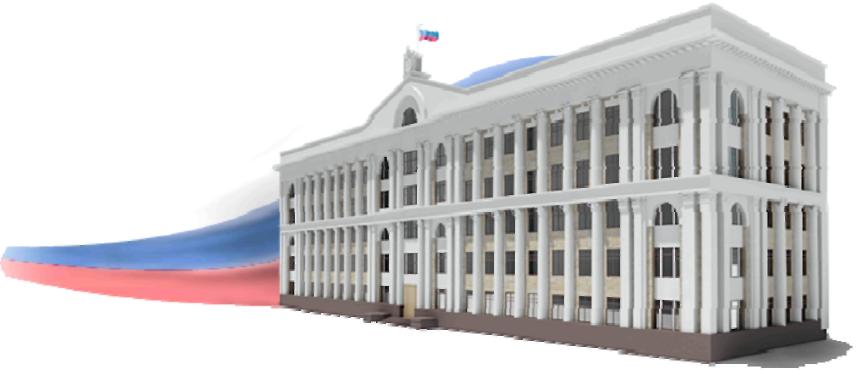 XI International scientific congress « A new meaning of entrepreneurship development: a model of advance, technology, personnel »19-20 may 2023Информационные партнеры:Научный периодический электронный журнал «Правовой альманах»;ООО «Научно-издательский центр «ИНФРА-М».Место проведения: Россия, 129164, Москва, ул. Кибальчича, д. 1 Финансовый университетПриглашениеУважаемые господа!Сообщаем Вам, что 19-20 мая 2023 года в Москве состоится XI Международный научный конгресс«Новый смысл развития предпринимательства: модель опережения, технологии и кадры»»К участию в Конгрессе приглашаются российские и зарубежные ученые, преподаватели и аспиранты ведущих экономических вузов, представители учреждений науки, бизнес-сообщества, органов государственной власти и муниципального управления, общественных организаций.Работа конгресса посвящена вопросам влияния человеческих ресурсов, технологий, инструментов на развитие предпринимательства, условиям и факторам, определяющим модели опережения.Форматом Конгресса предусмотрены пленарные дискуссии, работа секций, дискуссионные площадки.19 мая 2023 годаНаправления работы Конгресса:Секция 1.  «Развитие общесистемных инструментов поддержки отраслей в контексте опережающей модели развития экономики России» (модератор: проф. Шаркова А.В., ASharkova@fa.ru).Секция 2. «Технологическое и инновационное развитие предпринимательства: новые вызовы и правовые решения» (модераторы: доц. Демченко М.В., MVDemchenko@fa.ru, доц. Симаева Е.П, epsimaeva@fa.ru).Секция 3. «Поддержка предпринимательской деятельности, обеспечивающая развитие цифровой экономики» (модератор: доц. Васильева О.Н., ONVasileva@fa.ru).Секция 4. «Потенциал кадровых ресурсов и человеческого капитала в современных моделях опережения». (модераторы: проф. Галас М.Л., MLGalas@fa.ru., PhD, д.э.н., Рахимов К.К.) Секция 5. «Технологическое предпринимательство в вузах: от инфраструктуры к логистике», (модератор: проф. Меркулина И.А., IAMerkulina@fa.ru).Секция 6. «Финансово-промышленная политика в условиях внешних санкций». (модератор: проф. Абдикеев Н.М., NAbdikeev@fa.ru).Секция 7. «Новые ценностные ориентации и технологическое лидерство на финансовых рынках» (модераторы: проф. Амосова Н.А., naamosova@fa.ru;  проф. Рудакова О.С. osrudakova@fa.ru).   Секция 8. «Предпринимательство в туризме и гостеприимстве :  новые смыслы национальных проектов»  (модератор: проф.Розанова Т.П., tprozanova@fa.ru).Секция 9. «Российская экономика: кризисная трансформация и эффективное противостояние санкциям» (модераторы: проф. Карамова О. В., OKaramova@fa.ru; доц. Буевич А.П., ABuevich@fa.ru;  доц. Варвус С. А., SVarvus@fa.ru ).Секция 10. «Новые вызовы для топливно-энергетического комплекса: тенденции развития и особенности формирования человеческого капитала в новых условиях» (модератор: доц. Лебедева Н.Е., nelebedeva@fa.ru ).Секция 11. «Инвестиции и оценка бизнеса: новые тренды развития»  (модераторы: проф. Тютюкина Е.Б., ebtyutyukina@fa.ru, проф. Федотова М.А., mfedotova@fa.ru).Секция 12. «Цифровая трансформация предпринимательской деятельности в контексте обеспечения технологического суверенитета России» (модератор: доц. Елисеева Е.Н., eneliseeva@fa.ru ).Секция 13. «Российское предпринимательство как основа суверенитета страны: риски, угрозы и возможности» (модераторы проф. Авдийский В.И., vavdiyskiy@fa.ru,  доц. Лебедев И.А., ilebedev@fa.ru).20 мая 2023 годаНаправления  работы студенческих секций и дискуссионных площадок:Секция 1. «ESG- повестка в новой модели развития российского бизнеса» (модераторы: проф. Беляева, IBelyaeva@fa.ru; проф. Данилова О.В., ODanilova@fa.ru). Секция 2. ««Зеленые» и социальные инновации в предпринимательстве как инструменты устойчивого развития (модераторы: проф. Измайлова М.А., MAIzmaylova@fa.ru; проф. Батаева Б.С, BBataeva@fa.ru)Секция 3. «Антикризисные маркетинговые стратегии российских компаний: поиск точек роста». (модераторы: доц. Захаренко И. К., IKZaharenko@fa.ru,  доц. Рожков И. В., irojkov@fa.ru). Секция 4. «Организационные структуры высокотехнологичного предпринимательства: кластеры, технопарки и экосистемы» (модератор: доц. Григорьева Е.М., grigorieva-elena@rudn.ru ).Дискуссионная площадка 1. II Кейс-чемпионат "FinLawContest" (модератор: доц. Исмаилов И.Ш., ishismailov@fa.ru)Дискуссионная площадка 2. «Цифровизация финансов: ожидания и реальность» (модератор: проф. Харитонова Н.А. NAHaritonova@fa.ru).Дискуссионная площадка 3. «Повышение конкурентоспособности российских предприятий в современных условиях» (модератор: доц. Сергеев А.А., asergeev@fa.ru).Информация для участников КонгрессаФормат проведения КонгрессаОчный 2. Заявка на участие в работе Конгресса  Для участия в Конгрессе необходимо пройти регистрацию по ссылке  http://www.fa.ru/org/dep/eo/News/2023-03-20-1.aspx до 16 мая 2023 года. Организаторы оставляют за собой право завершить регистрацию досрочно при получении необходимого количества заявок.  3. СтатьяСтатью для публикации необходимо направлять на электронный адрес ecorg@fa.ru в срок до 24 апреля 2023 года. Объем статьи 6-8 страниц формата А4. Рабочими языками Конгресса являются русский и английский. Требования к оригинальности статьи 85%.!!! Статьи, не соответствующие тематике Конгресса или оформленные с нарушениями требований, а также при наличии неоформленных заимствований, не принимаются.4. Материалы КонгрессаИздание печатного сборника статей планируется до начала работы Конгресса.5. Порядок публикации СтатьиСтатья объемом 6-8 страниц, шрифт Times New Roman, размер 15 пунктов через 1,2 интервала на листе формата А4 (поля: слева - 3 см, сверху и снизу – 2,0 см, справа – 1,5 см). Название статьи пишется заглавными буквами, шрифт Times New Roman полужирный, размер 12 пунктов; по центру. Ниже через интервал – Ф.И.О. авторов полностью, должность, организация, город, e-mail (шрифт Times New Roman, размер 15 пунктов, по правому краю). Рисунки и таблицы вставляются в текст статьи вместе с подписями. Оплата 220 рублей за одну страницу. Дополнительная оплата за печатный сборник соавтору или второй экземпляр – 300 руб. Реквизиты для перечисления в (приложении 1). 6. Библиографический списокБиблиографический список размещается в конце текста в порядке использования источников. Сноски на библиографический список указываются в квадратных скобках после цитаты, (номер источника, после запятой - номер страницы). Сноски на несколько источников с указанием страниц разделяются между собой точкой с запятой. Примеры: сноска на один источник с указанием страниц: [2, с. 21], сноски на разные литературные источники с указанием страниц: [3, с.16; 4, с. 48]. Наличие библиографического списка обязательно. Переносы, подстрочные ссылки не ставить. 7. Порядок перепискиПри отправлении электронных писем необходимо указывать в теме сообщения слово «Конгресс Секция № _» и полностью свои фамилию, имя, отчество.Пленарное заседание, работа секций и дискуссионных площадок будут проходить в Финансовом университете при Правительстве Российской Федерации по адресу: Россия, 129164, Москва, ул. Кибальчича, д. 1 Почтовый адрес организационного комитета:Россия, 129164, Москва, ул. Кибальчича, д. 1 Тел.: +7 (499) 270-22-79 (Шаркова Антонина Васильевна), E-mail: ecorg@fa.ruПриложение 1ООО "Издательско-торговая корпорация    «Дашков и К»"Генеральный директор                                 Дашков Леонид ПавловичГлавный бухгалтер                                    Денисова Людмила Владимировна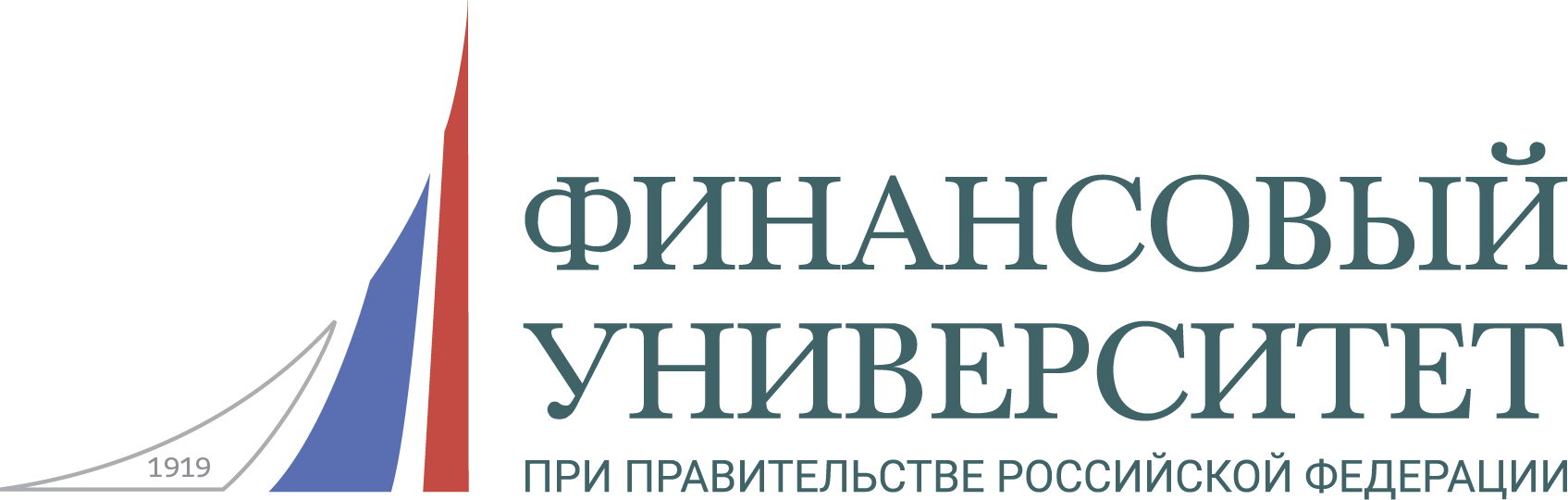 ФИНАНСОВЫЙ УНИВЕРСИТЕТ ПРИ ПРАВИТЕЛЬСТВЕ РОССИЙСКОЙ ФЕДЕРАЦИИНазвание организацииООО ИТК «Дашков и К»Юридический адрес. Москва, Ярославское ш., д.142, к. 732ИНН / КПП7716210636 / 771601001ОГРН 1027700293081 ОКОНХ87100 ОКПО39543811ОКВЭД22.11    22.22    51.47.2    52.47    70.20    74.40ОКАТО45280597000ОКОГУ49013ОКФС16ОКОПФ65Наименование, адрес и реквизиты банкаПАО Сбербанк  г. МоскваРасчетный счет40702810138000081163Корр. счет30101810400000000225БИК044525225Телефон/факс/495/ 668-12-30 Единый для всех служб /499/ 182-01-58  Генеральный директор/499/ 182-01-58  Бухгалтерия           /499/ 183-93-23  Коммерческий отдел Электронная почта InternetE-mail: sales@dashkov.ru  коммерческая службаE-mail: office@dashkov.ru  директорhttp: //www.dashkov.ru